IL CONTRIBUTO DELL’ISTOPATOLOGIA FORENSE ALLE ALTRE DISCIPLINE MEDICHEModeratore: Prof.ssa Cristina CattaneoDirettore del Laboratorio di antropologia e odontologia forense – LABANOF  Università di Milano Ore 10.00:  Saluto delle Autorità 10.30: Toshikazu Kondo (Director of the Institute of Legal Medicine of the University of Wakayama, Japan, President of the Japanese Association of Forensic Pathology) The reaction of human tissues to exogenous stimuli – part I 12.00: Rossana Cecchi (Coordinatore Sezione di Medicina Legale – Dip. S.Bi.Bi.T. Università di Parma)The reaction of human tissues to exogenous stimuli – part II12.40: Discussione13.10: LunchIL NUOVO REGOLAMENTO DI POLIZIA MORTUARIA: IPOTESI, INDICAZIONI E PROSPETTIVEModeratore: Prof. Mauro BacciCoordinatore Sezione di Medicina legale, scienze forensi e medicina dello sport – Dipartimento di Scienze chirurgiche e biomediche – Università di Perugia14.40: Antonio Osculati (Direttore Vicario Scuola di Specializzazione in Medicina Legale - Università di Pavia) e Rosa Maria Gaudio (Ricercatrice in Medicina Legale - Istituto di Medicina Legale di Ferrara) L’attuale Regolamento di Polizia Mortuaria Nazionale ed applicazioni Regionali15.40: Luigi Cipolloni (Ricercatore Sezione di Medicina Legale Dip. S.A.I.M.L.A.L. Sapienza Università di Roma e membro del tavolo tecnico del Ministero della Salute per la riforma del Regolamento di Polizia Mortuaria) Sintesi della bozza del nuovo Regolamento di Polizia Mortuaria 16.20: Discussione17.40:  Chiusura Seminario SEDE del Seminario: Edificio Aule Nuove, Aula 4, 1° piano, Via A. Gramsci 14, Ospedale Maggiore, Parma Il Corso è gratuito ed aperto a tutti gli iscritti al GIPF ed agli interessati ai temi trattati. La quota annuale di iscrizione al GIPF è di Euro 50,00.L’iscrizione al G.I.P.F. dovrà essere versata attraverso un bonifico sul C/C bancario intestato a Prof. Francesco Ventura presso CARIGE Ag. 85
IBAN: IT32 K061 7501 5940 0000 2319 480 Si invitano, pertanto, i colleghi interessati ad iscriversi al più presto e ad inviare la scheda di iscrizione assieme alla ricevuta del bonifico al Tesoriere Prof. Francesco Ventura all’indirizzo: francesco.ventura@unige.itIl Presidente  Prof.ssa Rossana Cecchi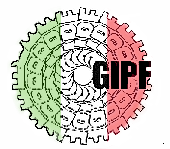 